ДТП на трассе М512.07.2021 года в 13 часов 38 минут на пункт связи пожарно-спасательной части №109 пожарно-спасательного отряда № 40 (ПСЧ №109 ПСО №40) государственного казенного учреждения Самарской области «Центр по делам гражданской обороны, пожарной безопасности и чрезвычайным ситуациям» (м.р. Сергиевский) поступила информация о том, что на 1085 км трассы  М-5 «УРАЛ» произошло дорожно-транспортное происшествие. На место вызова был направлен дежурный караул ПСО №40 ПСЧ №109 в количестве 3 человек личного состава на автомобили первой помощи (АПП). Также к месту происшествия были вызваны бригада медицинской скорой помощи и экипаж ГИБДД района. По прибытии на место вызова пожарные-спасатели установили, что произошло столкновение 4 а/м: Газель г/н У852КЕ 116 регион. В автомобиле  Газель находились 2 человека – водитель и пассажир, Ssang Yong Aktion г/н О515СН 163 регион. В автомобиле Ssang Yong Aktion находились 2 человека – водитель и пассажир, KIA Spektra С619КК 163 регион. В автомобиле KIA Spektra находился один человек - водитель, грузовая фура  DAF г/н М428УМ 54 регион с прицепом г/н МЕ5469 54 регион. В автомобиле фура DAF находились 2 человека – водитель и пассажир. В результате ДТП пострадали 2 человека из а/м Ssang Yong Aktion г/н О515СН 163 регион. От госпитализации отказались. Пожарные спасатели ПСЧ №109 произвели аварийно-спасательные работы, а именно – отключение АКБ.Уважаемые участники дорожного движения! Государственное казенное учреждение Самарской области «Центр по делам гражданской обороны, пожарной безопасности и чрезвычайным ситуациям» напоминает вам о необходимости соблюдать установленные правила дорожного движения. Не забывайте о том, что от вас зависят здоровье и жизни других людей. Если вы стали свидетелем или участником ДТП, обращайтесь по телефонам спасения «112» или «101».Инструктор противопожарной профилактики ПСО № 40                            Анна Земскова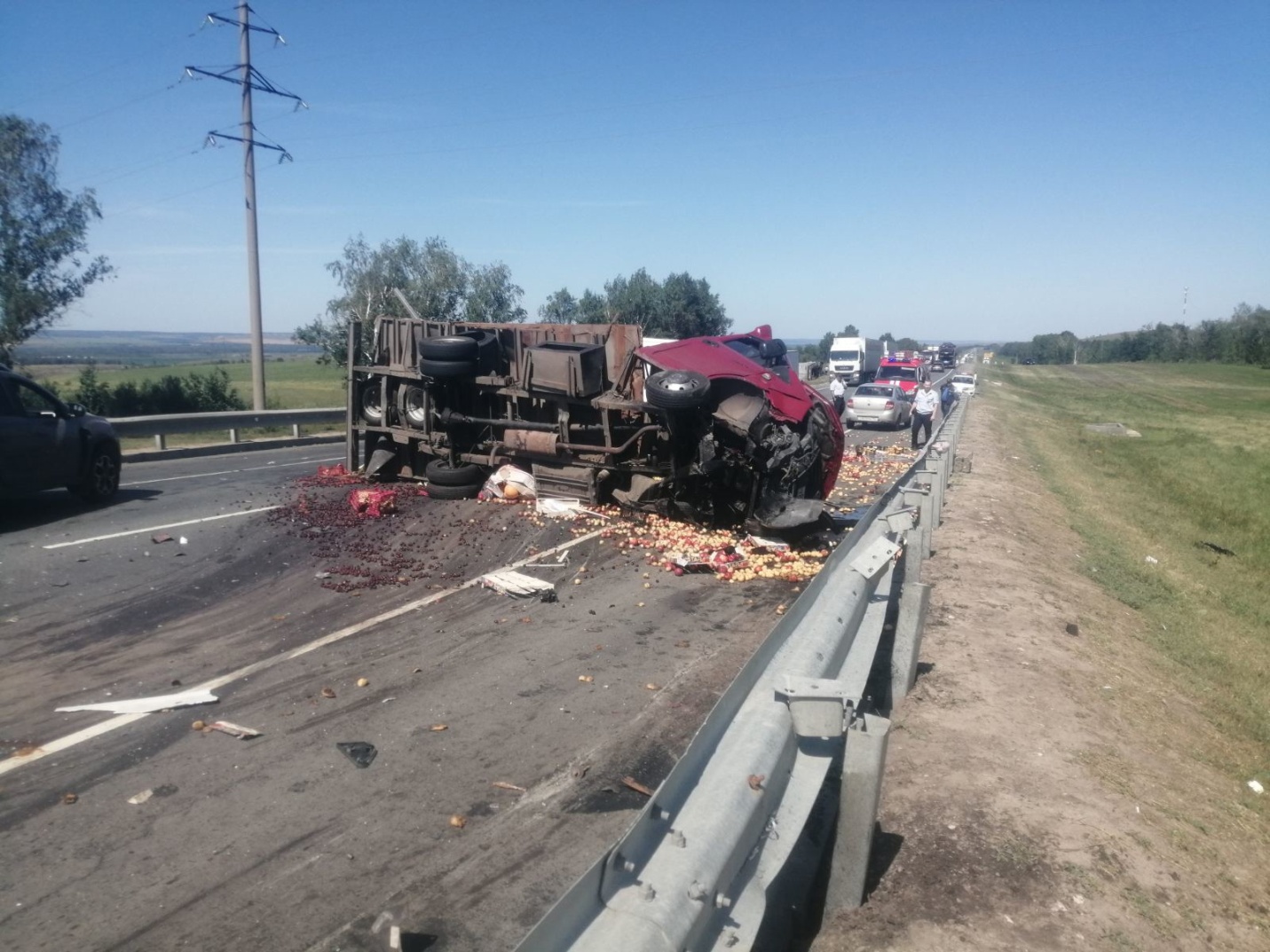 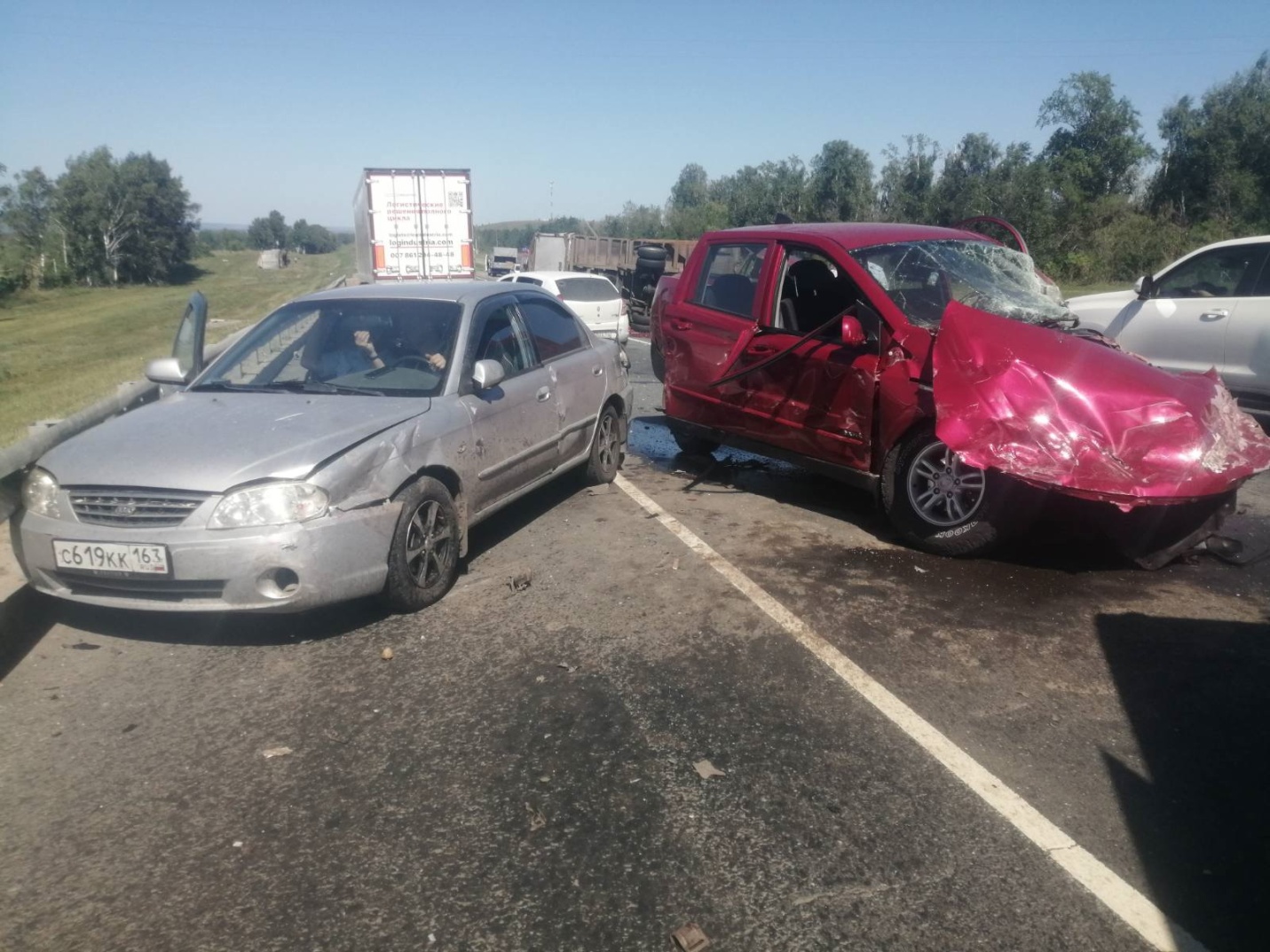 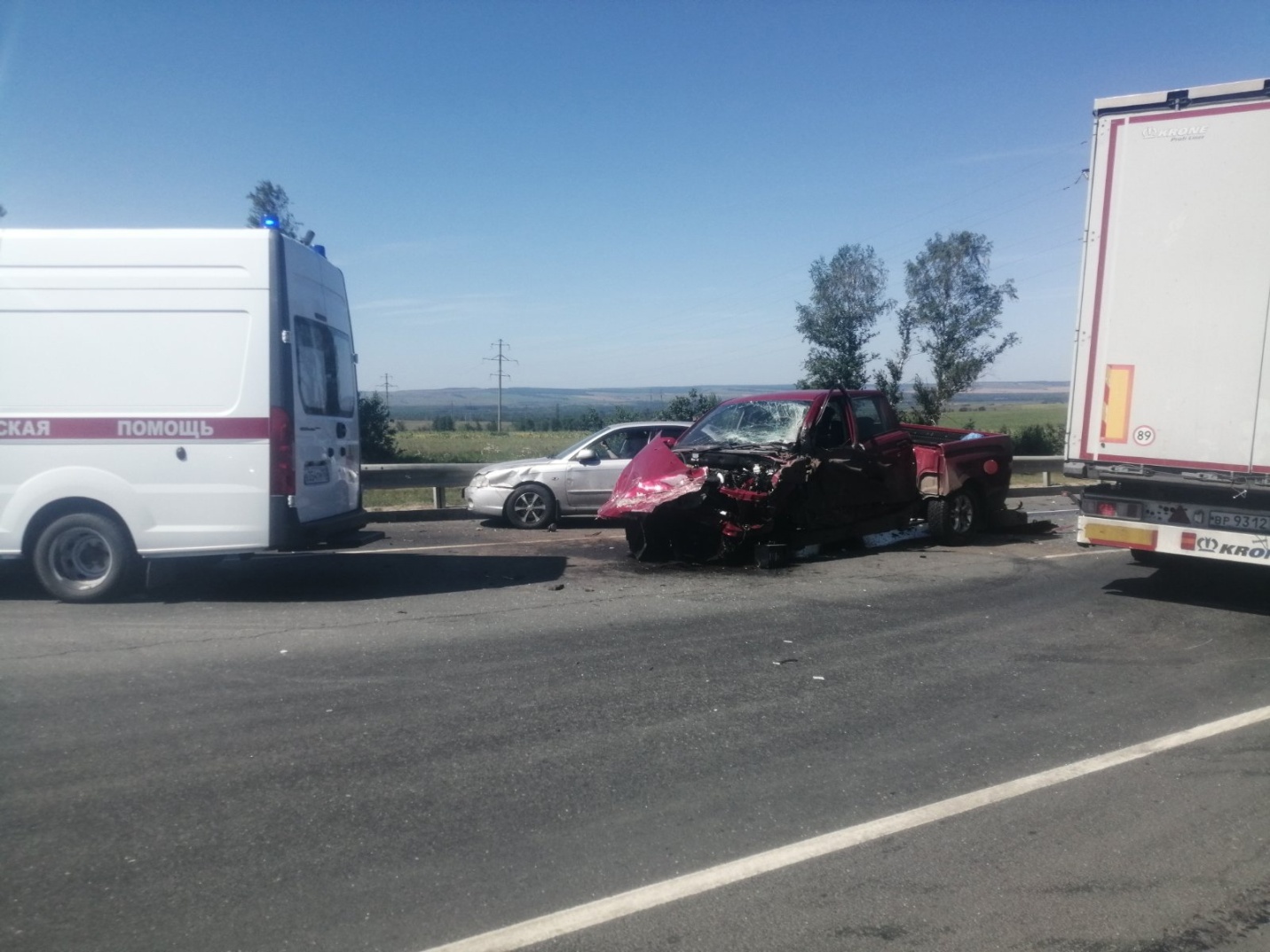 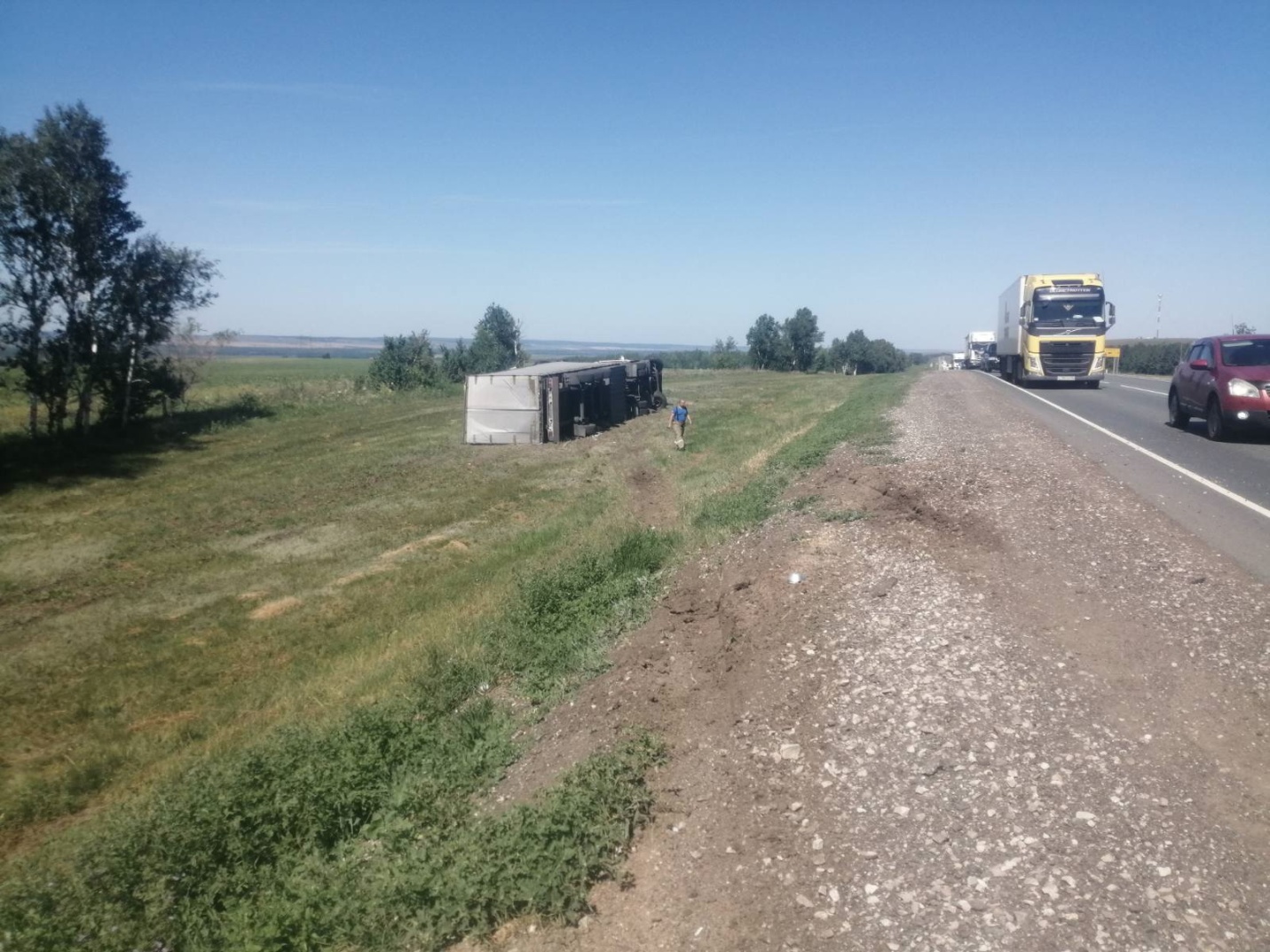 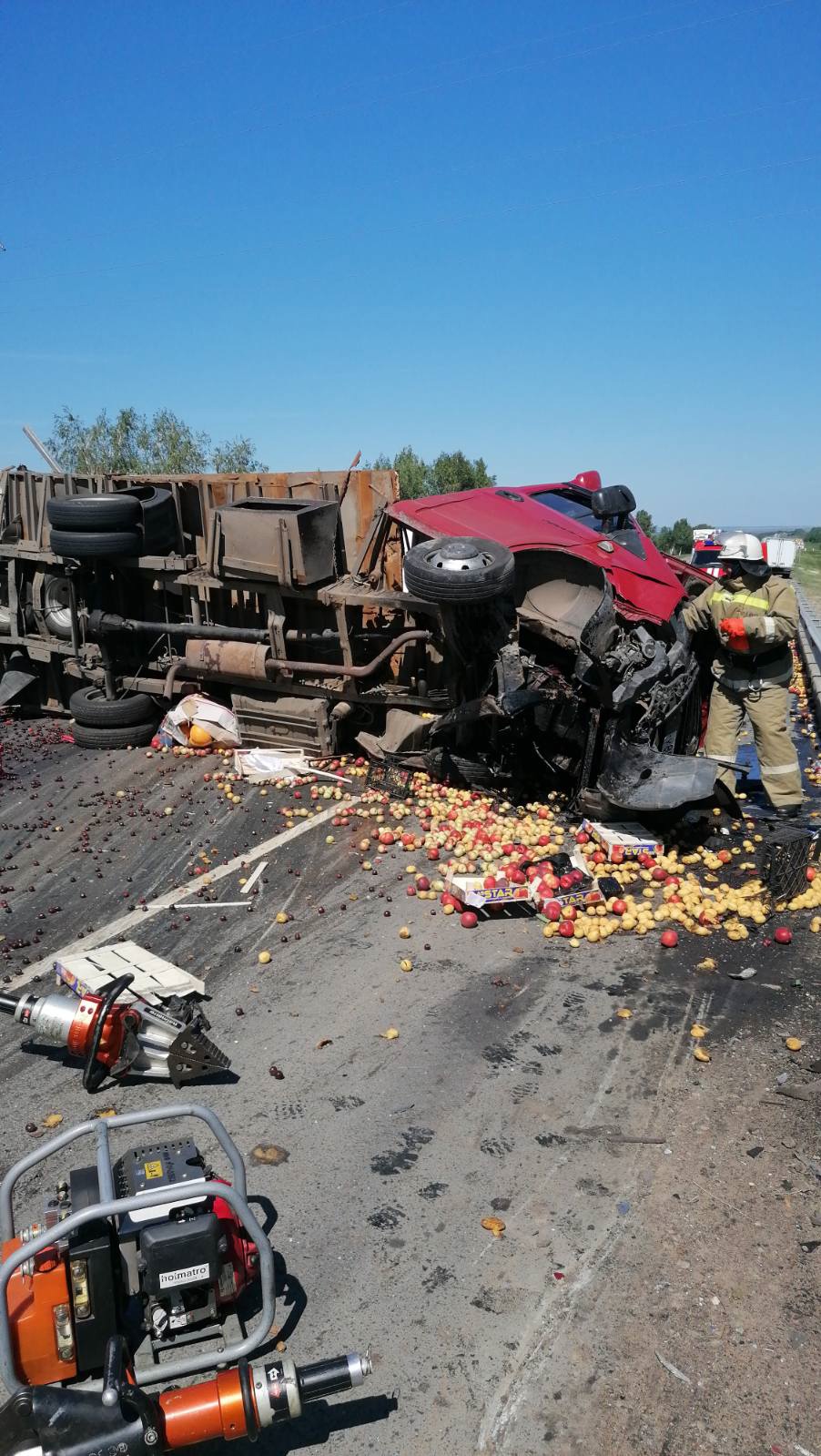 